Publicado en Ciudad de México el 16/11/2021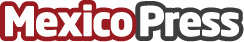 Operacionesmedicas.com: plataforma tecnológica que analiza la dificultad de operarse en MéxicoSegún el Gobierno de México, el 40% de la población acude a servicios privados de salud buscando una alternativa más eficaz para sus problemas y muchos de ellos, se endeudan o venden su patrimonio para poder intervenirse quirúrgicamente. Menos del 3% de la población mexicana tiene un seguro de gastos médicos privado y aproximadamente el 40% son derechohabientes del IMSS y del ISSSTE, con largas listas de esperaDatos de contacto:Gilda Franyutti477521206Nota de prensa publicada en: https://www.mexicopress.com.mx/operacionesmedicas-com-plataforma-tecnologica Categorías: Nacional Medicina E-Commerce Innovación Tecnológica http://www.mexicopress.com.mx